ПРЕСС-РЕЛИЗЭкстерриториальный принцип оформления недвижимостиЗа 5 месяцев 2019 года более 2,5 тыс. жителей Красноярского края воспользовались возможностью подать документы на государственную регистрацию по объектам недвижимости, расположенным в 68 регионах РФ. Наибольшее количество принятых обращений касалось объектов, расположенных в республике Хакасия (700), Краснодарском крае (180), Ямало-Ненецкий автономный округ (162), г. Санкт-Петербурге (120), Кемеровской и Иркутских областях (по 110).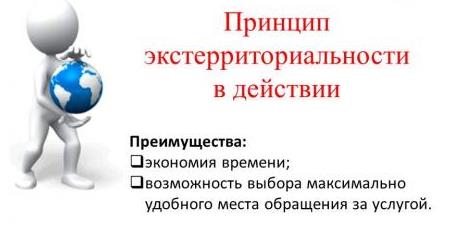 Напомним, что экстерриториальный принцип – это способ подачи и получения документов для регистрации прав, кадастрового учета или предоставления сведений об объекте недвижимости независимо от его местонахождения на территории России. Возможность получения этих услуг находясь в любом регионе страны позволяет собственникам значительно экономить время и средства.Услуги по экстерриториальному принципу предоставляются гражданам в офисах Кадастровой палаты по Красноярскому краю по адресам:- г. Красноярск, ул. Петра Подзолкова, д. 3;- г. Ачинск, ул. 7-й микрорайон, д. 28 Б; - г. Заозерный, ул. Мира, д. 54;- г. Канск, ул. Коростелева, д. 36;- г. Норильск, ул. Талнахская, д. 20; - г. Минусинск, ул. Штабная, д. 60 А;- г. Шарыпово, 6-ой микрорайон, д. 27.